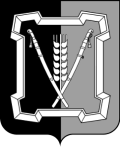 АДМИНИСТРАЦИЯ  КУРСКОГО  МУНИЦИПАЛЬНОГО  ОКРУГАСТАВРОПОЛЬСКОГО КРАЯП О С Т А Н О В Л Е Н И Е20 февраля 2021 г.                          ст-ца Курская                                        № 114О внесении изменений в муниципальную программу Курского муниципального округа Ставропольского края «Межнациональные отношения и поддержка казачества», утвержденную постановлением администрации Курского  муниципального  района  Ставропольского  края  от 17 ноября 2020 г.              № 686	В соответствии с решением Совета Курского муниципального округа Ставропольского края от 10 декабря 2020 г. № 77 «О бюджете Курского муниципального округа Ставропольского края на 2021 год и плановый период 2022 и 2023 годов», в связи с корректировкой объемов бюджетного финансированияадминистрация Курского муниципального округа Ставропольского краяПОСТАНОВЛЯЕТ:1. Утвердить прилагаемые изменения, которые вносятся в муниципальную программу Курского муниципального округа Ставропольского края «Межнациональные отношения и поддержка казачества», утвержденную постановлением администрации Курского муниципального района Ставропольского края от 17 ноября 2020 г. № 686.2. Отделу по организационным и общим вопросам администрации Курского муниципального округа Ставропольского края обеспечить официальное обнародование настоящего постановления на официальном сайте администрации Курского муниципального округа Ставропольского края в информационно-телекоммуникационной сети «Интернет».3. Настоящее постановление вступает в силу со дня его официального обнародования на официальном сайте администрации Курского муниципального округа Ставропольского края в информационно-телекоммуни-кационной сети «Интернет» и распространяется на правоотношения, возникшие с 01 января 2021 г.Глава Курскогомуниципального округаСтавропольского края                                                                  С.И.КалашниковИЗМЕНЕНИЯ, которые вносятся в муниципальную программу Курского муниципального округа Ставропольского края «Межнациональные отношения и поддержка казачества»1. В паспорте муниципальной программы Курского муниципального округа Ставропольского края «Межнациональные отношения и поддержка казачества» (далее - Программа) позицию «Объемы и источники финансового обеспечения Программы» изложить в следующей редакции:«объем финансового обеспечения Программы за счет средств бюджета Курского муниципального округа Ставропольского края (далее - местный бюджет) составит 80556,20 тыс. рублей, в том числе по годам:	в 2021 году - 26882,56 тыс. рублей;	в 2022 году - 26836,82 тыс. рублей;	в 2023 году - 26836,82 тыс. рублей.	Финансовое обеспечение может уточняться при формировании и внесении изменений в местный бюджет на соответствующий финансовый год».	2. В приложении № 1 «Подпрограмма «Профилактика терроризма, национального и религиозного экстремизма, минимизация и ликвидация последствий их проявлений» муниципальной программы Курского муниципального округа Ставропольского края «Межнациональные отношения и поддержка казачества» (далее для целей настоящего пункта - Подпрограмма) в паспорте Подпрограммы позицию «Объемы и источники финансового обеспечения Подпрограммы» изложить в следующей редакции: «объем финансового обеспечения Подпрограммы за счет средств бюджета Курского муниципального округа Ставропольского края (далее - местный бюджет) составит 79656,20 тыс. рублей, в том числе по годам:в 2021 году - 26582,56тыс. рублей;	в 2022 году - 26536,82 тыс. рублей;	в 2023 году - 26536,82 тыс. рублей.	Финансовое обеспечение может уточняться при формировании и внесении изменений в местный бюджет на соответствующий финансовый год».3. В приложении № 2 «Подпрограмма «Поддержка казачьих обществ» муниципальной программы Курского муниципального округа Ставропольского края «Межнациональные отношения и поддержка казачества» (далее для целей настоящего пункта - Подпрограмма) в паспорте Подпрограммы позицию «Объемы и источники финансового обеспечения Подпрограммы» изложить в следующей редакции: «объем финансового обеспечения Подпрограммы за счет средств бюджета Курского муниципального округа Ставропольского края (далее - местный бюджет) составит 900,00 тыс. рублей, в том числе по годам:в 2021 году - 300,00 тыс. рублей;	в 2022 году - 300,00 тыс. рублей;	в 2023 году - 300,00 тыс. рублей.2Финансовое обеспечение может уточняться при формировании и внесении изменений в местный бюджет на соответствующий финансовый год».4. Приложение № 5 к Программе изложить в редакции согласно приложению к настоящим изменениям.Заместитель главы администрации Курского муниципального округаСтавропольского края                                                                     О.В.БогаевскаяОБЪЕМЫ И ИСТОЧНИКИФИНАНСОВОГО ОБЕСПЕЧЕНИЯ МУНИЦИПАЛЬНОЙ ПРОГРАММЫ КУРСКОГО МУНИЦИПАЛЬНОГО ОКРУГА СТАВРОПОЛЬСКОГО КРАЯ «МЕЖНАЦИОНАЛЬНЫЕ ОТНОШЕНИЯ И ПОДДЕРЖКА КАЗАЧЕСТВА» <*>_____________________<*> Далее в настоящем Приложении используется сокращение - Программа23УТВЕРЖДЕНЫпостановлением администрацииКурского муниципального округаСтавропольского краяот 20 февраля 2021 г.  № 114Приложение к изменениям, которые вносятся в муниципальную программу Курского муниципального округа Ставропольского края «Межнациональные отношения и поддержка казачества» «Приложение № 5к муниципальной программе Курского муниципального округа Ставропольского края «Межнациональные отношения и поддержка казачества» № п/пНаименование Программы,подпрограммы Программы,основного мероприятияподпрограммы ПрограммыИсточники финансового обеспечения по  ответственному исполнителю, соисполнителю Программы,  подпрограммы Программы, основному мероприятию подпрограммы ПрограммыОбъемы финансового обеспечения по годам (тыс. рублей)Объемы финансового обеспечения по годам (тыс. рублей)Объемы финансового обеспечения по годам (тыс. рублей)№ п/пНаименование Программы,подпрограммы Программы,основного мероприятияподпрограммы ПрограммыИсточники финансового обеспечения по  ответственному исполнителю, соисполнителю Программы,  подпрограммы Программы, основному мероприятию подпрограммы Программы202120222023123456Муниципальная программа Курского муниципального округа Ставропольского края «Межнациональные отношения и поддержка казачества», всего26882,5626836,8226836,82Муниципальная программа Курского муниципального округа Ставропольского края «Межнациональные отношения и поддержка казачества», всегов том числе:Муниципальная программа Курского муниципального округа Ставропольского края «Межнациональные отношения и поддержка казачества», всегосредства бюджета Курского муниципального округа Ставропольского края (далее - местный бюджет), 26882,5626836,8226836,82Муниципальная программа Курского муниципального округа Ставропольского края «Межнациональные отношения и поддержка казачества», всегов т.ч. предусмотренные:123456администрации Курского муниципального округа Ставропольского края (далее - администрация)1876,821876,821876,82отделу образования администрации Курского муниципального округа Ставропольского края (да-лее - отдел образования)24960,0024960,0024960,00Балтийскому территориальному отделу45,740,000,002.Подпрограмма «Профилактика терроризма, национального и религиозного экстремизма, минимизация и ликвидация последствий их проявлений» Программы (далее для целей настоящего пункта - Подпрограмма), всего26582,5626536,8226536,822.Подпрограмма «Профилактика терроризма, национального и религиозного экстремизма, минимизация и ликвидация последствий их проявлений» Программы (далее для целей настоящего пункта - Подпрограмма), всегов том числе:2.Подпрограмма «Профилактика терроризма, национального и религиозного экстремизма, минимизация и ликвидация последствий их проявлений» Программы (далее для целей настоящего пункта - Подпрограмма), всегосредства местного бюджета, 26582,5626536,8226536,822.Подпрограмма «Профилактика терроризма, национального и религиозного экстремизма, минимизация и ликвидация последствий их проявлений» Программы (далее для целей настоящего пункта - Подпрограмма), всегов т.ч. предусмотренные:2.Подпрограмма «Профилактика терроризма, национального и религиозного экстремизма, минимизация и ликвидация последствий их проявлений» Программы (далее для целей настоящего пункта - Подпрограмма), всегоадминистрации1576,821576,821576,822.Подпрограмма «Профилактика терроризма, национального и религиозного экстремизма, минимизация и ликвидация последствий их проявлений» Программы (далее для целей настоящего пункта - Подпрограмма), всегоотделу образования24960,0024960,0024960,002.Подпрограмма «Профилактика терроризма, национального и религиозного экстремизма, минимизация и ликвидация последствий их проявлений» Программы (далее для целей настоящего пункта - Подпрограмма), всегоБалтийскому территориальному отделу 45,740,000,002.в том числе следующие основные мероприятия2.1.Информирование населения по вопросам противодействия распространению терроризма, всего357,27357,27357,272.1.Информирование населения по вопросам противодействия распространению терроризма, всегов том числе:2.1.Информирование населения по вопросам противодействия распространению терроризма, всегосредства местного бюджета, 357,27357,27357,272.1.Информирование населения по вопросам противодействия распространению терроризма, всегов т.ч. предусмотренные:2.1.Информирование населения по вопросам противодействия распространению терроризма, всегоадминистрации357,27357,27357,272.2.Создание безопасных условий функционирования объектов муниципальных учреждений    Курского    муниципального 26225,2926179,5526179,55123456округа Ставропольского края, всего 26225,2926179,5526179,55округа Ставропольского края, всего в том числе:округа Ставропольского края, всего средства местного бюджета, 26225,2926179,5526179,55округа Ставропольского края, всего в т.ч. предусмотренные:округа Ставропольского края, всего администрации1219,551219,551219,55округа Ставропольского края, всего отделу образования24960,0024960,0024960,00округа Ставропольского края, всего Балтийскому территориальному отделу45,740,000,003.Подпрограмма «Поддержка казачьих обществ» Программы (далее для целей настоящего пункта - Подпрограмма), всего300,00300,00300,003.Подпрограмма «Поддержка казачьих обществ» Программы (далее для целей настоящего пункта - Подпрограмма), всегов том числе:3.Подпрограмма «Поддержка казачьих обществ» Программы (далее для целей настоящего пункта - Подпрограмма), всегосредства местного бюджета, 300,00300,00300,003.Подпрограмма «Поддержка казачьих обществ» Программы (далее для целей настоящего пункта - Подпрограмма), всегов т.ч. предусмотренные:3.Подпрограмма «Поддержка казачьих обществ» Программы (далее для целей настоящего пункта - Подпрограмма), всегоадминистрации300,00300,00300,00в том числе следующие основные мероприятия Подпрограммы:3.1.Поддержка казачьих обществ, осуществляющих свою деятельность на территории Курского района Ставропольского края, всего300,00300,00300,003.1.Поддержка казачьих обществ, осуществляющих свою деятельность на территории Курского района Ставропольского края, всегов том числе:3.1.Поддержка казачьих обществ, осуществляющих свою деятельность на территории Курского района Ставропольского края, всегосредства местного бюджета,300,00300,00300,003.1.Поддержка казачьих обществ, осуществляющих свою деятельность на территории Курского района Ставропольского края, всегов т.ч. предусмотренные:3.1.Поддержка казачьих обществ, осуществляющих свою деятельность на территории Курского района Ставропольского края, всегоадминистрации300,00300,00300,00».